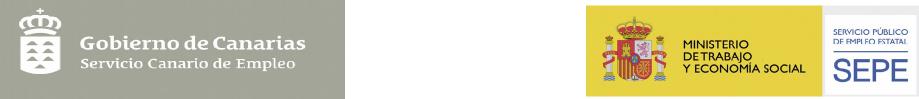 RESOLUCIÓN DE LA DIRECCIÓN DEL SERVICIO CANARIO DE EMPLEO, POR LA QUE SE CONCEDEN SUBVENCIONES DESTINADAS AL DESARROLLO DE PROYECTOS GENERADORES DE EMPLEO EN COLABORACIÓN CON LAS CORPORACIONES LOCALES MUNICIPALES DE LA COMUNIDAD AUTÓNOMA DE CANARIAS, EN LOS QUE SE INCORPOREN PLANES DE FORMACIÓN QUE MEJOREN LA EMPLEABILIDAD DE LOS TRABAJADORES PARTICIPANTES, DIRIGIDA A PERSONAS PARADAS DE LARGA DURACIÓN, EN EL EJERCICIO 2023.Examinadas las solicitudes de subvenciones presentadas por las entidades que figuran en el Anexo I que acompaña a la presente Resolución y a la vista de los siguientesI. ANTECEDENTES1°.- Mediante Resolución N°: 3126 / 2023 - Tomo: 1 - Libro: 604 - Fecha: 12/05/2023 de la Presidencia del Servicio Canario de Empleo, se aprueba la convocatoria para conceder subvenciones, en colaboración con las Corporaciones Locales de Canarias, proyectos generadores de empleo en los que se incorporen planes de formación que mejoren la empleabilidad de los trabajadores participantes, que deberán ser parados de larga duración, en consonancia con una preocupación compartida a nivel europeo que ha dado lugar a una propuesta de recomendación del Consejo relativa a la integración de las personas desempleadas de larga duración en el mercado laboral. A tal fin, a través de la presente convocatoria se concederán a las Corporaciones Locales de Canarias en cuyo municipio haya más de 900 personas desempleadas inscritas como demandantes de empleo desempleados, parados de larga duración a fecha de 31 de marzo de 2023 , subvenciones destinadas a financiar costes laborales derivados de la contratación de trabajadores desempleados participantes en la ejecución de proyectos de obras o servicios de interés general y social y que sean competencia de las Administraciones Locales, en los que se imparta formación en competencias clave a personas paradas de larga duración (a partir de ahora PLD) con déficit formativo.2°. Con fecha 8 de junio de 2023, Boletín Oficial de Canarias núm. 11, se procede a la publicación de la modificación del plazo de presentación de solicitudes previsto en el punto 7 del resuelvo séptimo de la Resolución de la Presidencia del Servicio Canario de Empleo n.° 3126/2023, de fecha 12 de mayo de 2023, por la que se aprueba la convocatoria para conceder subvenciones destinadas al desarrollo de proyectos generadores de empleo en colaboración con las corporaciones locales municipales de la Comunidad Autónoma de Canarias, en los que se incorporen planes de formación que mejoren la empleabilidad de los trabajadores participantes, dirigida a personas paradas de larga duración, en el ejercicio 2023 (cuyo extracto ha sido publicado en el BOC de 23.5.2023), que quedó redactado conforme se establece a continuación: “7. El plazo de presentación de solicitudes será de treinta (30) días a partir del día siguiente al de la publicación del extracto de esta convocatoria en el Boletín Oficial de Canarias, con independencia de la publicación de la misma en el tablón de anuncios”.3°.- El plazo de presentación de solicitudes finalizó el día 05/07/2023, habiéndose presentado el volumen de solicitudes que aparecen en el Anexo I de esta Resolución.4°.- Las subvenciones previstas para esta convocatoria se financian con cargo al crédito consignado en la aplicación del Estado de Gastos del Presupuesto del SCE para el año: 2023 Aplicación 2023.50.01.241H.450.04.00 Línea de actuación 50400037 denominada Oportunidades de Empleo y Fomento de la Contratación. Fondo: 4050030.Fondos de Conferencia Sectorial, por un importe estimado de doce millones de euros (12.000.000,00€).5°.- Con fecha 5 de septiembre de 2023 se reunió el órgano colegiado al que se refiere el apartado 1 del artículo 22 y el apartado 4 del artículo 24, ambos de la Ley 38/2003, de 17 de noviembre, General de Subvenciones, emitiendo informe, en el que se concreta la evaluación efectuada de las solicitudes de subvención presentadas.A los citados antecedentes les son de aplicación las siguientesII.	CONSIDERACIONES JURÍDICASPrimera.- El órgano competente para adoptar la presente Resolución es la Dirección del Servicio Canario de Empleo, de conformidad con lo establecido en el artículo 9.2.c) de la Ley 12/2003, de 4 de abril, del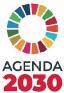 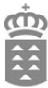 Servicio Canario de Empleo (BOC n° 80, de 28.4.03), según redacción dada por el artículo único apartado uno de la Ley 3/2011, de 18 de febrero (BOC n° 44, de 2.3.11).Segunda.- La presente Resolución se dicta al amparo de la Orden de 26 de octubre de 1998, del Ministerio de Trabajo y Asuntos Sociales (BOE de 21 de noviembre), por la que se establecen las bases de concesión de subvenciones para la realización de obras o servicios de interés general y social por las Corporaciones Locales que contraten a trabajadores desempleados inscritos en las Oficinas de Empleo, desarrollada en sus aspectos de aprobación, seguimiento y control, mediante Resolución del Instituto Nacional de Empleo de 30 de marzo de 1999 (BOE de 13.4.99), modificada por la Orden TMS/804/2019 de 23 de julio, cuya gestión fue transferida a la Administración de la Comunidad Autónoma de Canarias por Real Decreto 150/1999, de 29 de enero (BOE de 17 de febrero), modificado por Real Decreto 939/1999, de 4 de junio (BOE de 25 de junio), gestión atribuida al Servicio Canario de Empleo por la Ley 12/2003, de 4 de abril; la Ley 38/2003, de 17 de noviembre, General de Subvenciones, la Orden TAS/816/2005, de 21 de marzo, que adapta estas subvenciones al régimen jurídico establecido en la misma y en el Real Decreto 887/2006, de 21 de julio, por el que se aprueba el Reglamento de la citada Ley General de Subvenciones y del Decreto 36/2009 de 31 de marzo por el que se establece el régimen general de subvenciones de la Comunidad Autónoma de Canarias, modificado por el Decreto 5/2015 de 30 de enero (BOC 26 de febrero de 2015).Tercera.- Las subvenciones previstas para esta convocatoria se financian con cargo al crédito consignado en la aplicación del Estado de Gastos del Presupuesto del SCE para el año 2023: Aplicación 2023.50.01.241H.450.04.00 Línea de actuación 50400037 denominada Oportunidades de Empleo y Fomento de la Contratación. Fondo: 4050030.Fondos de Conferencia Sectorial, por un importe estimado de doce millones de euros (12.000.000,00€).Cuarta.- La concesión de la presente convocatoria se efectúa en régimen de concurrencia competitiva, de conformidad con el artículo 22 de la Ley 38/2003, General de Subvenciones.En los trámites seguidos para la iniciación, instrucción y resolución del procedimiento ha sido observada la normativa de aplicación.En base a lo expuesto, y en aplicación de la normativa legal vigente,III. R E S U E L V OPrimero.- Conceder subvenciones a las Entidades relacionadas en el Anexo II de la presente Resolución, por las cuantías establecidas en el mismo, con cargo a la Aplicación 2023.50.01.241H.450.04.00 Línea de actuación 50400037 denominada Oportunidades de Empleo y Fomento de la Contratación. Fondo: 4050030.Fondos de Conferencia Sectorial, por un importe de ONCE MILLONES SETECIENTOS OCHENTA Y UN MIL SEISCIENTOS OCHO EUROS CON SESENTA CÉNTIMOS (11.781.608,60 €) de euros para la contratación de 1.308 personas demandantes de empleo, en las categorías profesionales relacionadas en dicho Anexo. Dado que el crédito consignado en la convocatoria es suficiente para atender a todas las solicitudes que reúnan los requisitos establecidos, una vez finalizado el plazo de presentación, no siendo necesario establecer una prelación entre las mismas.Segundo.- Una vez iniciado el proyecto, la entidad beneficiaria deberá aportar el certificado del inicio del mismo, en el plazo máximo de diez días hábiles. Asimismo, este certificado de inicio implica la aceptación de la subvención en los términos previstos en el Anexo II de esta Resolución.Tercero.- La subvención se destinará a sufragar, de acuerdo con lo previsto en el Anexo II, costes salariales y de seguridad social del personal a contratar según los requisitos del Resuelvo Tercero de la Resolución de 12/05/2023 de la Presidenta del Servicio Canario de Empleo, por la que se aprueba la convocatoria para conceder estas subvenciones, para la ejecución de las obras o servicios de interés general y social.Para que los alumnos trabajadores participantes adquieran la formación necesaria para obtener las competencias claves, para continuar su cualificación y/o los conocimientos necesarios para presentarse a las pruebas de obtención de la ESO, es conveniente que los proyectos inicien lo antes posible, abarcando así una mayor duración y permitiendo que los alumnos trabajadores obtengan mejores resultados tanto en las pruebas de Competencias Clave como en la prueba libre para la obtención directa del Graduado en ESO, teniendo en cuenta que los proyectos no podrán exceder de la duración aprobada para los mismos.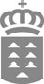 Cuarto.- Los planes de empleo de la presente Resolución tienen incorporados planes de formación en competencias básicas para facilitar el acceso a la obtención del Graduado en Educación Secundaria Obligatoria (ESO) y/o formación dirigida a la adquisición de competencias clave que faciliten el acceso a la obtención de certificados de profesionalidad de nivel 2, que supondrán el 40% de la jornada, no retribuida y de carácter obligatorio, acorde con las necesidades de los trabajadores participantes y de una experiencia profesional retribuida, de 60% restante de la jornada, a todos los trabajadores contratados por la modalidad de contrato para la formación y el aprendizaje. Además, los proyectos estarán compuestos por docentes que impartirán la formación en competencias clave, personal que coordinará la práctica profesional, personal complementario y de apoyo en los proyectos que así lo hayan solicitado, siendo todos desempleados, parados de larga duración, inscritos como demandantes de empleo, en las oficinas de empleo.Quinto.- En cumplimiento de la prevención contenida en el artículo 10 de la Orden de 26 de octubre de 1998, se comunica a los beneficiarios que los proyectos deben iniciar, en el plazo de un mes a contar desde la publicación de esta resolución en el tablón electrónico del SCE. El objetivo es permitir que los alumnos trabajadores obtengan mejores resultados tanto en las pruebas de Competencias Clave como en la prueba libre para la obtención directa del Graduado en ESO (pruebas que suelen celebrarse a finales del mes de mayo).La entidad podrá solicitar, por razones excepcionales, el inicio en una fecha posterior, razones que deberán ser justificadas y acreditadas, ya que el inicio con posterioridad puede suponer un perjuicio para los participantes, al no poder estar preparados para las pruebas de la ESO. En ningún caso se autorizará el inicio de los proyectos más tarde del 01/12/23, al objeto de garantizar que, como mínimo, las personas hayan tenido formación un mínimo de 5 meses antes de las pruebas de la ESO.Los contratos de los trabajadores se deberán registrar en el aplicativo Contrat@ en los diez días siguientes a su contratación. En el caso de que algún trabajador se incorpore en el 2023 se considerará ese plazo de diez días para su registro.Se entenderá como fecha de inicio del proyecto el día del inicio de la relación laboral del primer trabajador contratado, a efectos de entender que el proyecto debe de finalizar, como máximo, el día que corresponda al aplicarle a dicha fecha la duración máxima aprobada en esta Resolución.Sexto.- De conformidad con lo dispuesto en el artículo 11 de la Orden de 26 de octubre de 1998, el inicio de la obra o servicio se deberá certificar de acuerdo con el modelo aprobado por el Servicio Canario de Empleo, que estará a disposición de los interesados en el programa SISPECAN-Corporaciones Locales, así como también se puede encontrar en la página web, a efectos de consulta: https://sede.gobcan.es/empleo/procedimientos_servicios/tramites/4832 Junto con el Certificado de Inicio se presentará escrito indicando la ubicación del cartel, paneles, vallas o placas, que tendrán que tener un tamaño mínimo de acuerdo con el Resuelvo Decimoprimero y Decimocuarto de la Convocatoria, relativo a la contratación de los trabajadores y abono de la subvención e información y publicidad y fotos de los mismos, respectivamente, en el plazo de DIEZ DÍAS hábiles siguientes al inicio del proyecto para proceder al abono anticipado. En el caso de que esta documentación se presente con posterioridad a la indicada, el abono se realizará en firme, una vez finalizado el proyecto y estudiada la documentación justificativa.Séptimo.- 1.- Los beneficiarios de las subvenciones de la presente convocatoria deberán informar a los participantes en sus acciones y a la opinión pública en general, de la financiación de este programa por el SCE y el Servicio Público de Empleo Estatal, en los primeros tres meses del proyecto.En las acciones financiadas con cargo a las subvenciones previstas en la presente Resolución se deberá hacer constar, tanto en los contratos como en el resto de documentación necesaria para la realización de tales acciones, así como en la señalización exterior existente en los lugares en los que se realicen las mismas, y en todo caso, en las actividades de difusión que cada entidad pueda desarrollar en relación con las mismas, expresamente y en lugar visible, que las acciones se han financiado con cargo a los fondos recibidos del Servicio Público de Empleo Estatal, incorporando junto a los elementos identificativos del Servicio Canario de Empleo, los elementos establecidos en el Anexo IV de la Orden TES/630/2023, de 14 de junio, por la que se distribuyen territorialmente para el ejercicio económico de 2023, para su gestión por las comunidades autónomas con competencias asumidas, créditos del ámbito laboral financiados con cargo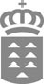 a los Presupuestos Generales del Estado, no financiados con el Mecanismo de Recuperación y Resiliencia (BOE 144 de 17 de junio de 2023).El incumplimiento de estas obligaciones supondrá el inicio del procedimiento regulado en el artículo 31 del Real Decreto 887/2006, de 21 de Julio, por el que se aprueba el Reglamento de la Ley 38/2003, de 17 de noviembre, General de Subvenciones y, en su caso, del procedimiento de reintegro regulado en los artículos 41 y siguientes de la mencionada Ley.En	la	página	Web	del	Servicio	Canario	de	Empleo,https://sede.gobiernodecanarias.org/empleo/procedimientos_servicios/tramites/4832, se pondrá a disposición el modelo del cartel anunciador a utilizar, en la pestaña de documentación.Por otra parte, de acuerdo con el Resuelvo Decimotercero de la citada convocatoria, la entidad beneficiaria deberá comunicar al SCE, a título informativo y previamente a su realización, las acciones de presentación y difusión pública de la acción subvencionada. El SCE podrá establecer, mediante resolución, las consecuencias que se deriven del incumplimiento de este apartado.Octavo- Iniciada la obra o servicio, la entidad beneficiaria presentará ante el Servicio Canario de Empleo la documentación en el plazo previsto en el resuelvo Sexto de esta Resolución. Recibida la misma, el SCE procederá al abono del cien por cien (100%) de la subvención concedida, debiendo remitir la Entidad beneficiaria, en el plazo de diez días hábiles, la documentación acreditativa de la recepción de fondos de conformidad con lo dispuesto en el artículo 11 de la Orden de 26 de octubre de 1998.En virtud del Acuerdo de Gobierno de 15 de diciembre de 2022, que modifica el de 26 de marzo de 2020, por el que se aprueban los criterios generales y medidas que conforman el marco de referencia para la asignación y el uso eficiente de los recursos públicos en el sector público autonómico, en aplicación del Acuerdo segundo, en el punto 3 del Anexo, refiere que “Las subvenciones, aportaciones dinerarias, encargos o encomiendas de gestión financiadas con fondos estatales, a los efectos de establecer abonos anticipados, estarán a lo dispuesto en la normativa específica que les sea de aplicación” por lo que es de aplicación el artículo 11.2 de la Orden del Ministerio de Trabajo y Asuntos Sociales de 26 de octubre de 1998 (BOE de 21 de noviembre), modificada por la Orden TMS/804/2019, de 23 de julio (BOE de 27 de julio).En cualquier caso, con carácter previo a los abonos, se verificará que la entidad se encuentra al corriente en los pagos con la Seguridad Social, Agencia Tributaria Canaria y Agencia Tributaria Estatal y al corriente en el pago de obligaciones por reintegro de subvenciones.Igualmente se verificará que se ha procedido a recoger y grabar, en el aplicativo SISPECAN-PCOL del SCE, la información referente a los indicadores comunes que recogen situación familiar y situaciones especiales que cada beneficiario debe declarar en el informe específico que se obtendrá del aplicativo, así como cuantos datos sean requeridos en relación con las acciones realizadas y cualquier otro que pueda cumplimentarse en dicha aplicación, rellenando todos los campos de carácter obligatorio. La introducción de dicha información deberá grabarse en un plazo inferior a diez días desde la incorporación del beneficiario o desde el momento en que se haga alguna actuación que deba reflejarse en dicho aplicativo, con la finalidad de que se disponga de información actualizada sobre los participantes y acciones del proyecto. Para poder introducir la información especificada, la entidad deberá tener cerrados en el aplicativo los proyectos que ya  hayan finalizado, así como gestionados los trabajadores que hayan causado baja anticipada en expedientes  que tenga iniciados, grabando concretamente si no se sustituye o asociando el trabajador sustituto que  corresponda.No es precisa la prestación de garantía previa al pago, puesto que el beneficiario se encuentra exento de prestarla en aplicación del artículo 38,8 apartado a) del Decreto 36/2009, de 31 de marzo.Noveno.- En caso de no haber trabajadores disponibles pertenecientes a la categoría profesional subvencionada, se podrán cambiar por otra categoría, siempre que no suponga variación del importe subvencionado y que tal modificación no afecte a la naturaleza, finalidad u objetivo del proyecto, debiendo en todo caso comunicar dicha circunstancia a este Órgano Gestor.Décimo.- La entidad beneficiaria deberá someterse a las actuaciones de seguimiento y control establecidas en el artículo 12 de la Orden Ministerial de 26 de octubre de 1998, debiendo desarrollar la obra o serviciosubvencionado conforme al proyecto aprobado y según lo establecido en el artículo 4.1 de la citada Orden Ministerial.Undécimo.- La entidad beneficiaria presentará en el Servicio Canario de Empleo en los plazos correspondientes toda la documentación preceptiva en relación con la justificación de la subvención concedida, según el Resuelvo Décimosegundo.- Justificación de la subvención y obligaciones de las entidades beneficiarias, de la Resolución de la Presidencia del Servicio Canario de Empleo, por la que se aprueba la convocatoria para conceder subvenciones destinadas al desarrollo de proyectos generadores de empleo en colaboración con las Corporaciones Locales Municipales de la Comunidad Autónoma de Canarias , en los que se incorporen planes de formación que mejoren la empleabilidad de los trabajadores participantes, dirigida a personas paradas de larga duración, nº: 3126 / 2023 - tomo: 1 - libro: 604 - fecha: 12/05/2023.Asimismo deberá presentar dentro de los dos meses siguientes al último pago correspondiente al proyecto, efectuado en el plazo reglamentario, certificación acreditativa de la terminación de la obra o servicio, reintegrando, en su caso, los fondos no utilizados, así como un informe detallado de las obras y servicios realizados (Informe de fin de obra o servicio) acompañado de Memoria descriptiva y gráfica de la actuación desarrollada, todo ello conforme los modelos aprobados que aparecen en la Web del Servicio Canario de Empleo antes mencionada.Sin perjuicio de lo anterior, las entidades deberán acreditar los gastos y pagos efectuados mediante la presentación de las nóminas, seguros sociales así como de los ingresos en hacienda de las retenciones correspondientes al IRPF, así como documentación justificativa de la salida material de fondo de todos los conceptos subvencionables, debiendo ajustarse en todo caso a lo previsto en el Resuelvo Décimosegundo, de la convocatoria, anteriormente mencionado.En el caso de que la Corporación Local haya implementado la tramitación electrónica, ese estampillado, se podrá sustituir por certificado del Secretario de la corporación, donde se indique lo siguiente:"Ante la imposibilidad de matasellar la documentación justificativa, se certifica que la subvención obtenidapor importe de	--- para el proyecto	se ha destinado a financiar los costes salarialespor importe de	--, indicando, asimismo, no ha habido ninguna otra subvención para este mismo 
proyecto- Asimismo, en el caso de proyectos que supongan la obtención de un producto, junto con la documentación justificativa establecida, se deberá aportar copia de dicho producto (informes, estudios, ...).Duodécimo.- 1. En cumplimiento de la normativa de referencia y demás de aplicación, la entidad beneficiaria estará obligada a aportar, como medio de justificación del gasto y pago efectivamente realizado, además de la certificación y documentación indicada en el apartado anterior, los registros contables cuya llevanza venga impuesta por la normativa aplicable y que proporcionen información detallada sobre los gastos específicos efectuados con motivo de los proyectos o acciones correspondientes a las intervenciones.Asimismo, se deberá presentar ante el SCE la relación de los periodos de incapacidad temporal, indicando el tipo de contingencia, fecha de inicio y fecha de fin, número de días y si el participante tiene derecho a percibir la prestación por incapacidad, así como listado de las ausencias injustificadas.Dicha información se ajustará al modelo de Cuenta Justificativa de acuerdo con lo previsto en el artículo 72 del Decreto 887/ 2006, de 21 de julio, por el que se aprueba el reglamento de la Ley 38/2003, de 17 de noviembre, General de Subvenciones, que se incluye en la web mencionada anteriormente, que deberá presentarse firmada en cada una de sus páginas, por el responsable de las funciones de fiscalización, control o administración.La documentación original correspondiente quedará localizada en el servicio o unidad responsable de su custodia, a disposición de las personas y organismos que están facultados para inspeccionar este tipo de documentos con arreglo a la normativa de aplicación.La aprobación del proyecto no exime a la entidad de la obligación de hacer frente a los gastos no subvencionables necesarios para la ejecución del mismo (costes por encima de la subvención concedida, actualizaciones salariales, indemnización por finalización de contrato...).La cuenta justificativa deberá presentarse por la sede del SCE y por medios informáticos, tal y como está en la convocatoria.Decimotercero.- El incumplimiento de lo dispuesto en los apartados anteriores, así como de cualesquiera de las condiciones y obligaciones establecidas en la Orden Ministerial reguladora de este programa, y en particular en lo establecido en el artículo 14 de la Ley General de Subvenciones, ambas ya citadas en la presente Resolución y en el resto de la normativa de pertinente aplicación, facultará al SCE para iniciar procedimiento de reintegro regulado en el artículo 31.3 del Reglamento de la Ley de Subvenciones, y en los artículos 41 y siguientes de la mencionada Ley, de las cantidades indebidamente percibidas, con los intereses legales de demora correspondientes, en relación directa con el procedimiento de reintegro regulado en la Ley 38/2003 y con su Disposición Derogatoria Única, todo ello sin perjuicio de lo establecido en el Título IV de la propia Ley 38/2003 y en el Real Decreto Legislativo 5/2000, de 4 de agosto, sobre Infracciones y Sanciones en el Orden Social (BOE nº 189, de 2000).Decimocuarto.- De conformidad con lo estipulado en el artículo 90 del Real Decreto 887/2006, de 21 de julio, por el que se aprueba el Reglamento de la Ley General de Subvenciones, se pone en conocimiento de los beneficiarios de las subvenciones que, en el supuesto de devoluciones voluntarias de las cantidades percibidas, éstas deberán realizarse mediante ingreso en cualquiera de las siguientes cuentas corrientes abiertas a nombre del Servicio Canario de Empleo:-CAJAMAR: IBAN ES81 3058 6100 9427 3800 0160 
-CAIXABANK: IBAN ES91 2100 8987 3202 0001 7727Asimismo, se advierte que la devolución voluntaria llevará aparejado el respectivo cálculo de los intereses legales de demora que correspondan, de conformidad con lo establecido en el artículo 38 de la Ley General de Subvenciones, en cuantía que se comunicará en debida forma al interesado.Decimoquinto.- 1.La gestión de los beneficiarios que participarán en los proyectos financiados mediante la presente Resolución, se realizará mediante el aplicativo del Servicio Canario de Empleo, denominado SISPECAN Programa de Colaboración-Corporaciones Locales, que permitirá el acceso de la Corporación Local, o su entidad vinculada o dependiente, con la finalidad de gestionar las actividades, así como registrar los resultados de las mismas. Este acceso a la información debe regirse por Ley Orgánica 3/2018, de 5 de diciembre, de Protección de Datos Personales y garantía de los derechos digitales, (BOE núm. 294, de 6 de diciembre de 2018).Esta herramienta le permite a la entidad beneficiaria verificar el cumplimiento de los requisitos de los trabajadores en el momento del inicio de la relación laboral. En el caso de que se contraten trabajadores que en el momento del inicio no cumplan con los requisitos previstos en la convocatoria, cuyo contraste en el aplicativo hubiera permitido detectar esa incidencia, los gastos correspondientes a estos trabajadores correrán a cargo de la entidad, exclusivamente, ya que la verificación en el momento del inicio de la relación laboral podía haber evitado errores.El Servicio Canario de Empleo permitirá el acceso a este aplicativo al personal designado por la Corporación al Sistema de Información del Servicio Público de Empleo de Canarias-Convenios (SISPECAN Programa de Colaboración-Corporaciones Locales). Para ello se facilitarán a la Corporación Local cuantos usuarios sean necesarios. Las autorizaciones asignadas en dicho sistema de información son personales e intransferibles y los titulares de las mismas están obligados al secreto profesional de acuerdo con el artículo 10 de la LOPD.Igualmente se verificará que se ha procedido a recoger y grabar, en el aplicativo SISPECAN-PCOL del SCE, la información referente a los indicadores comunes que recogen situación familiar y situaciones especiales que cada beneficiario debe declarar en el informe específico que se obtendrá del aplicativo, tal como se ha indicado en el resuelvo Octavo. La introducción de dicha información deberá grabarse en un plazo inferior a diez días desde la incorporación del beneficiario o desde el momento en que se haga alguna actuación que deba reflejarse en dicho aplicativo, con la finalidad de que se disponga de la información más actualizada sobre los participantes y acciones del proyecto. En este contexto, se ha actualizado el aplicativo a efectosde poder contemplar las sustituciones de los trabajadores para aquellos casos en que la entidad ha informado algún beneficiario con el resultado de “baja anticipada”, porque dispone de fecha fin real informada anterior a la fecha fin prevista. Este resultado debe tener alguno de estas dos condiciones: no sustituye o sustituye, en cuyo caso deberá proceder a la correspondiente sustitución.Este acceso de las entidades beneficiarias al fichero, es solo y exclusivamente para el ejercicio de las funciones descritas en esta resolución; en ningún caso se entenderá como cesión de datos a las mismas.La Entidad tratará los datos, conforme a las instrucciones del Servicio Canario de Empleo, únicamente para el ejercicio de las funciones descritas en esta resolución y no los aplicará o utilizará con fin distinto, ni los comunicará, ni siquiera para su conservación, a otras personas.Notificar esta Resolución a los interesados en el expediente con la indicación de que contra la misma, al no poner fin a la vía administrativa, se puede interponer recurso de alzada ante la Consejería de Turismo y Empleo en el plazo de un mes contado desde el día siguiente al de su notificación, conforme a lo previsto en los artículos 121 y 122, de la Ley 39/2015, de 1 de Octubre, del Procedimiento Administrativo Común de las Administraciones Públicas, sin perjuicio de que los interesados puedan ejercitar, en su caso, cualquier otro que estimen procedente.Vista la normativa aplicable, y en uso de las facultades que me confiere el artículo 9.2.c) de la Ley 12/2003, de 4 de abril, de creación del Servicio Canario de Empleo (BOC n° 80, de 28.4.03), según redacción dada por el artículo único, apartado uno, de la Ley 3/2011, de 18 de febrero (BOC n° 44, de 2.3.11), conforme se propone, resuelvo.LA DIRECTORA DEL SERVICIO CANARIO DE EMPLEO,Este acto administrativo ha sido PROPUESTO de conformidad con las competencias establecidas en el Decreto 115/2004 de 29 de julio, por el que se aprueba la estructura orgánica y de funcionamiento del SCELA SUBDIRECTORA DE EMPLEOANEXO IRELACIÓN DE SOLICITUDESANEXO II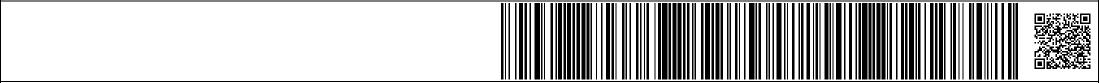 RELACIÓN DE SOLICITUDES BENEFICIARIASTOTAL 1308 11.781.608,60€*el porcentaje de la jornada para los grupos de cotización 10 refleja el tiempo dedicada a la actividad laboral, ya que son contratos a jornada completa, dedicando el resto del tiempo a la actividad formativaEn la dirección https://sede.gobiernodecanarias.org/sede/verifica_doc?codigo_nde= puede ser comprobada la autenticidad de esta copia, mediante el número de documento electrónico siguiente:0oj7UGOiifzPlzZEonuF2QpFzUDyD7cbu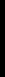 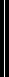 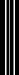 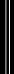 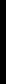 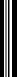 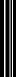 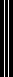 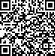 En la dirección https://sede.gobiernodecanarias.org/sede/verifica_doc?codigo_nde= puede ser comprobada la autenticidad de esta copia, mediante el número de documento electrónico siguiente:0oj7UGOiifzPlzZEonuF2QpFzUDyD7cbu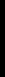 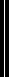 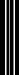 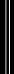 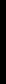 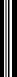 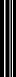 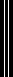 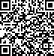 En la dirección https://sede.gobiernodecanarias.org/sede/verifica_doc?codigo_nde= puede ser comprobada la autenticidad de esta copia, mediante el número de documento electrónico siguiente:0oj7UGOiifzPlzZEonuF2QpFzUDyD7cbu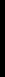 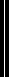 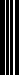 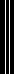 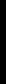 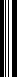 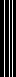 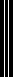 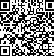 En la dirección https://sede.gobiernodecanarias.org/sede/verifica_doc?codigo_nde= puede ser comprobada la autenticidad de esta copia, mediante el número de documento electrónico siguiente:0oj7UGOiifzPlzZEonuF2QpFzUDyD7cbu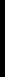 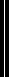 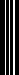 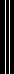 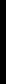 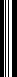 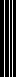 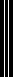 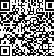 En la dirección https://sede.gobiernodecanarias.org/sede/verifica_doc?codigo_nde= puede ser comprobada la autenticidad de esta copia, mediante el número de documento electrónico siguiente:0oj7UGOiifzPlzZEonuF2QpFzUDyD7cbuEn la dirección https://sede.gobiernodecanarias.org/sede/verifica_doc?codigo_nde= puede ser comprobada la autenticidad de esta copia, mediante el número de documento electrónico siguiente:0oj7UGOiifzPlzZEonuF2QpFzUDyD7cbuEn la dirección https://sede.gobiernodecanarias.org/sede/verifica_doc?codigo_nde= puede ser comprobada la autenticidad de esta copia, mediante el número de documento electrónico siguiente:0oj7UGOiifzPlzZEonuF2QpFzUDyD7cbuNumero expedienteCIFCorporación localProyectonºtrabajadoresSubvención solicitadaDuración obra3501723AA01P3501800AAYUNTAMIENTO DE PUERTO DEL ROSARIOPUERTO BRILLA V50326.104,86€8.5 M3500223AA01P3500200EAYUNTAMIENTO DE AGÜIMESFORMATE 202330347.631,07€8 M3500623AA01P3500600FAYUNTAMIENTO DE ARUCASTrayectoria 202339380.824,82€6.5 M3500923AA01P3500900JAYUNTAMIENTO DE GÁLDARGáldar por la formación 738331.744,41€9 M3501123AA01P3501200DAYUNTAMIENTO DE INGENIOPLAN DE FORMACIÓN Y EMPLEO VILLA DE INGENIO 202343354.996,67€7.3 M3501623CA01P3500014JINSTITUTO MUNICIPAL PARA EL EMPLEO Y LA FORMACIÓN (IMEFACTIVA-TE VIII1961.696.728,02€6.5 M3501923AA02P3502000GAYUNTAMIENTO DE SAN BARTOLOMÉ DE TIRAJANACREANDO OPORTUNIDADES33378.397,83€9 M3502223AA01P3502300AAYUNTAMIENTO DE SANTA LUCIAPOR UNA SANTA LUCIA NATURAL Y ACCESIBLE55498.960,70€9 M3502323AA01P3501000HAYUNTAMIENTO DE SANTA MARIA DE GUÍA DE GRAN CANARIAREACTIVA-T 2023-202435287.069,35€8 M3502623AA01P3502600DAYUNTAMIENTO DE TELDEEmpléate en Telde 2023.60650.482,60€9 M3802423AA01P3802400FAYUNTAMIENTO DE LOS LLANOS DE ARIDANERevalorización de espacios públicos y mejora de los servicios del municipio Los Llanos de Aridane 202340298.066,46€6.5 M3500423AA01P3500400AAYUNTAMIENTO DE ARRECIFEARRECIFE ACTIVA 202342397.362,62€9 M3800123AA01P3800100DAYUNTAMIENTO DE ADEJE"Mejora de la Empleabilidad de Adeje 2023"35312.516,50€7.5 M3800623AA01P3800600CAYUNTAMIENTO DE ARONAPROGRAMA DE PROMOCIÓN DE LA FORMACIÓN Y EL EMPLEO ARONA 202353441.833,03€9 M3801123AA01P3801100CAYUNTAMIENTO DE CANDELARIACANDELARIA 2023, TRABAJANDO y MEJORANDO CON EXPERIENCIA Y FORMACIÓN30311.787,64€9 M3801723AA01P3801700JAYUNTAMIENTO DE GRANADILLA DE ABONAPLAN DE EMPLEABILIDAD GRANADILLA 202346375.596,70€9 M3801923AA01P3801900FAYUNTAMIENTO DE GUÍA DE ISORAMEJORA DE LA EMPLEABILIDAD EN GUIÁ DE ISORA 2023-202433292.873,23€9 M3802023AA01P3802000DAYUNTAMIENTO DE GÜIMARGÜIMAR RESTAURA 202332312.618,55€8.5 M3802223AA01P3802200JAYUNTAMIENTO DE ICOD DE LOS VINOSICOD INTEGRA 202334336.219,58€9 M3802323AA01P3802300HAYUNTAMIENTO DE LA LAGUNAFORMACIÓN Y EMPLEO, LA LAGUNA 202398826.809,79€8 M3802623AA01P3802600AAYUNTAMIENTO DE LA OROTAVALa Formación a tu alcance. La Orotava 202325259.790,15€9 M3802823AA01P3802800GAYUNTAMIENTO DE PUERTO DE LA CRUZPrograma Especial de Empleo Puerto de la Cruz 202333352.195,67€9 M3803123AA01P3803100AAYUNTAMIENTO DE REALEJOSFORMAEMPLEO 836389.075,52€9 MEn la dirección https://sede.gobiernodecanarias.org/sede/verifica_doc?codigo_nde= puede ser comprobada la autenticidad de esta copia, mediante el número de documento electrónico siguiente:0oj7UGOiifzPlzZEonuF2QpFzUDyD7cbuNumero expedienteCIFCorporación localProyectonºtrabajadoresSubvención solicitadaDuración obra3803823AA01P3803800FAYUNTAMIENTO DE SANTA CRUZ DE TENERIFEINTERVENCIONES EN LOS BARRIOS DE SANTA CRUZ DE TENERIFE. ANUALIDAD 2023-2024130992.401,02€7.5 M3803923AA01P3803900DAYUNTAMIENTO DE SANTA ÚRSULASANTA ÚRSULA SIN BARRERAS31299.832,25€9 M3804323AA01P3804300FAYUNTAMIENTO DE TACORONTETACORONTE EN FORMACIÓN 2023-202431329.689,56€9 MEn la dirección https://sede.gobiernodecanarias.org/sede/verifica_doc?codigo_nde= puede ser comprobada la autenticidad de esta copia, mediante el número de documento electrónico siguiente:0oj7UGOiifzPlzZEonuF2QpFzUDyD7cbuNumero expedienteCIFCorporación localProyectoTotal 
estrabajadorSubvenciónsolicitadaDuración obra% Jornada *CategoríaprofesionalGrupo CotizaciónDuració n (linea)Numero 
trabajador 
esBAREMO3501723AA01P3501800AAYUNTAMIENTO DE PUERTO DEL ROSARIOPUERTO BRILLA V50326.104,86€8.5 M60,00PEÓN107 M4520,403501723AA01P3501800AAYUNTAMIENTO DE PUERTO DEL ROSARIOPUERTO BRILLA V50326.104,86€8.5 M100,00GRADUADO SOCIAL Y PERITOS MERCANTILES28 M320,403501723AA01P3501800AAYUNTAMIENTO DE PUERTO DEL ROSARIOPUERTO BRILLA V50326.104,86€8.5 M100,00GRADUADO SOCIAL Y PERITOS MERCANTILES28.5 M120,403501723AA01P3501800AAYUNTAMIENTO DE PUERTO DEL ROSARIOPUERTO BRILLA V50326.104,86€8.5 M100,00OFICIAL 1 TEC. OFIC.NIVEL 558.5 M120,403500223AA01P3500200EAYUNTAMIENTO DE AGÜIMESFORMATE 202330347.631,07€8 M60,00PEÓN DE JARDINERÍA107.5 M2010,003500223AA01P3500200EAYUNTAMIENTO DE AGÜIMESFORMATE 202330347.631,07€8 M60,00PEÓN GENERAL107.5 M610,003500223AA01P3500200EAYUNTAMIENTO DE AGÜIMESFORMATE 202330347.631,07€8 M100,00AUXILIAR ADMINISTRATIVO78 M110,003500223AA01P3500200EAYUNTAMIENTO DE AGÜIMESFORMATE 202330347.631,07€8 M100,00DIRECTOR -COORDINADOR- DOCENTE28 M110,003500223AA01P3500200EAYUNTAMIENTO DE AGÜIMESFORMATE 202330347.631,07€8 M100,00DOCENTE 128 M110,003500223AA01P3500200EAYUNTAMIENTO DE AGÜIMESFORMATE 202330347.631,07€8 M100,00DOCENTE 228 M110,003500623AA01P3500600FAYUNTAMIENTO DE ARUCASTRAYECTORIA 202339380.824,82€6.5 M60,00OFICIAL 1ª ALBAÑIL-2386 M18,903500623AA01P3500600FAYUNTAMIENTO DE ARUCASTRAYECTORIA 202339380.824,82€6.5 M60,00APRENDIZ ALBAÑILERÍA-23106 M108,903500623AA01P3500600FAYUNTAMIENTO DE ARUCASTRAYECTORIA 202339380.824,82€6.5 M60,00APRENDIZ DE JARDINERÍA-23106 M98,903500623AA01P3500600FAYUNTAMIENTO DE ARUCASTRAYECTORIA 202339380.824,82€6.5 M60,00APRENDIZ DE PINTOR-23106 M148,903500623AA01P3500600FAYUNTAMIENTO DE ARUCASTRAYECTORIA 202339380.824,82€6.5 M60,00PINTOR OFICIAL 1ª-2386 M18,903500623AA01P3500600FAYUNTAMIENTO DE ARUCASTRAYECTORIA 202339380.824,82€6.5 M60,00OFIC. JARDINERO 202386 M18,903500623AA01P3500600FAYUNTAMIENTO DE ARUCASTRAYECTORIA 202339380.824,82€6.5 M100,00AUXILIAR ADMINISTRATIVO 2376.5 M18,903500623AA01P3500600FAYUNTAMIENTO DE ARUCASTRAYECTORIA 202339380.824,82€6.5 M100,00MAESTRO-2316.5 M28,903500923AA01P3500900JAYUNTAMIENTO DE GÁLDARGÁLDAR POR LA FORMACIÓN 738331.744,41€9 M60,00PEÓN ALUMNO TRABAJADOR108.5 M3510,403500923AA01P3500900JAYUNTAMIENTO DE GÁLDARGÁLDAR POR LA FORMACIÓN 738331.744,41€9 M100,00AUXILIAR ADMINISTRATIVO79 M110,403500923AA01P3500900JAYUNTAMIENTO DE GÁLDARGÁLDAR POR LA FORMACIÓN 738331.744,41€9 M100,00PROFESOR DE EGB / DOCENTE PARA LA FORMACIÓN29 M210,40Numero expedienteCIFCorporación localProyectoTotal 
estrabajadorSubvenciónsolicitadaDuración obra% Jornada *CategoríaprofesionalGrupo CotizaciónDuració n (linea)Numero 
trabajador 
esBAREMO3501123AA01P3501200DAYUNTAMIENTO DE INGENIOPLAN DE FORMACIÓN Y EMPLEO VILLA DE INGENIO 202343354.996,67€7.3 M60,00IV. OFICIAL DE OFICIOS (2023)87 M817,203501123AA01P3501200DAYUNTAMIENTO DE INGENIOPLAN DE FORMACIÓN Y EMPLEO VILLA DE INGENIO 202343354.996,67€7.3 M60,00V. PEÓN Y ASIMILADOS (2023)107 M3117,203501123AA01P3501200DAYUNTAMIENTO DE INGENIOPLAN DE FORMACIÓN Y EMPLEO VILLA DE INGENIO 202343354.996,67€7.3 M100,00II. TÉCNICO DIPLOMADO (2023)27 M117,203501123AA01P3501200DAYUNTAMIENTO DE INGENIOPLAN DE FORMACIÓN Y EMPLEO VILLA DE INGENIO 202343354.996,67€7.3 M100,00II. TÉCNICO DIPLOMADO (2023)27.3 M217,203501123AA01P3501200DAYUNTAMIENTO DE INGENIOPLAN DE FORMACIÓN Y EMPLEO VILLA DE INGENIO 202343354.996,67€7.3 M100,00III. ADMINISTRATIVO/A (2023)57.3 M117,203501623CA01P3500014JINSTITUTO MUNICIPAL PARA EL EMPLEO Y LA FORMACIÓN (IMEFACTIVA-TE VIII1961.696.728,02€6.5 M60,00PEONES106 M1829,103501623CA01P3500014JINSTITUTO MUNICIPAL PARA EL EMPLEO Y LA FORMACIÓN (IMEFACTIVA-TE VIII1961.696.728,02€6.5 M100,00AUXILIAR ADMINISTRATIVO76.5 M69,103501623CA01P3500014JINSTITUTO MUNICIPAL PARA EL EMPLEO Y LA FORMACIÓN (IMEFACTIVA-TE VIII1961.696.728,02€6.5 M100,00TÉCNICO GRADO MEDIO26.5 M89,103501923AA02P3502000GAYUNTAMIENTO DE SAN BARTOLOMÉ DE TIRAJANACREANDOOPORTUNIDADES33378.397,83€9 M60,00ENCARGADO/MAESTRO JARDINERO58.5 M29,703501923AA02P3502000GAYUNTAMIENTO DE SAN BARTOLOMÉ DE TIRAJANACREANDOOPORTUNIDADES33378.397,83€9 M60,00LICENCIADOS Y PROF MERC ( PROFESOR/A)19 M29,703501923AA02P3502000GAYUNTAMIENTO DE SAN BARTOLOMÉ DE TIRAJANACREANDOOPORTUNIDADES33378.397,83€9 M60,00PEÓN108.5 M299,703502223AA01P3502300AAYUNTAMIENTO DE SANTA LUCIAPOR UNA SANTA LUCIA NATURAL Y ACCESIBLE55498.960,70€9 M60,00ENCARGADO CAPATAZ DE OBRA_202388.5 M27,703502223AA01P3502300AAYUNTAMIENTO DE SANTA LUCIAPOR UNA SANTA LUCIA NATURAL Y ACCESIBLE55498.960,70€9 M60,00ENCARGADO CAPATAZ JARDINERÍA_202388.5 M27,703502223AA01P3502300AAYUNTAMIENTO DE SANTA LUCIAPOR UNA SANTA LUCIA NATURAL Y ACCESIBLE55498.960,70€9 M60,00DOCENTES_202329 M47,703502223AA01P3502300AAYUNTAMIENTO DE SANTA LUCIAPOR UNA SANTA LUCIA NATURAL Y ACCESIBLE55498.960,70€9 M60,00PEÓN DE JARDINERÍA 2023108.5 M237,703502223AA01P3502300AAYUNTAMIENTO DE SANTA LUCIAPOR UNA SANTA LUCIA NATURAL Y ACCESIBLE55498.960,70€9 M60,00PEÓN GENERAL 2023108.5 M227,703502223AA01P3502300AAYUNTAMIENTO DE SANTA LUCIAPOR UNA SANTA LUCIA NATURAL Y ACCESIBLE55498.960,70€9 M100,00AUXILIAR ADMINISTRATIVO 202379 M17,703502223AA01P3502300AAYUNTAMIENTO DE SANTA LUCIAPOR UNA SANTA LUCIA NATURAL Y ACCESIBLE55498.960,70€9 M100,00TÉCNICO MEDIO EN ORIENTACIÓN PROF. 202328.5 M17,703502323AA01P3501000HAYUNTAMIENTO DE SANTA MARIA DE GUIÁ DE GRAN CANARIAREACTIVA-T 2023-202435287.069,35€8 M60,00LIMPIADORA DEPENDENCIAS Y EDIFICIOS MUNICIPALES107.5 M109,103502323AA01P3501000HAYUNTAMIENTO DE SANTA MARIA DE GUIÁ DE GRAN CANARIAREACTIVA-T 2023-202435287.069,35€8 M60,00PEÓN ORDINARIO107.5 M199,103502323AA01P3501000HAYUNTAMIENTO DE SANTA MARIA DE GUIÁ DE GRAN CANARIAREACTIVA-T 2023-202435287.069,35€8 M68,00TITULADO SUPERIOR18 M19,103502323AA01P3501000HAYUNTAMIENTO DE SANTA MARIA DE GUIÁ DE GRAN CANARIAREACTIVA-T 2023-202435287.069,35€8 M75,00OFICIAL 2 ADMINISTRATIVO78 M19,103502323AA01P3501000HAYUNTAMIENTO DE SANTA MARIA DE GUIÁ DE GRAN CANARIAREACTIVA-T 2023-202435287.069,35€8 M90,00TITULADO GRADO MEDIO28 M29,103502323AA01P3501000HAYUNTAMIENTO DE SANTA MARIA DE GUIÁ DE GRAN CANARIAREACTIVA-T 2023-202435287.069,35€8 M100,00CAPATAZ87.5 M19,103502323AA01P3501000HAYUNTAMIENTO DE SANTA MARIA DE GUIÁ DE GRAN CANARIAREACTIVA-T 2023-202435287.069,35€8 M100,00OFICIAL DE 2º OFICIOS (ALBAÑIL,CARPINTERO,PINTOR, CHÓFER,...)87.5 M19,10Numero expedienteCIFCorporación localProyectoTotal 
estrabajadorSubvenciónsolicitadaDuración obra% Jornada *CategoríaprofesionalGrupo CotizaciónDuració n (linea)Numero 
trabajador 
esBAREMO3502623AA01P3502600DAYUNTAMIENTO DE TELDEEMPLÉATE EN TELDE 2023.60650.482,60€9 M60,00PEÓN ORDINARIO108.5 M5315,103502623AA01P3502600DAYUNTAMIENTO DE TELDEEMPLÉATE EN TELDE 2023.60650.482,60€9 M87,50ENCARGADO DE OBRA38.5 M415,103502623AA01P3502600DAYUNTAMIENTO DE TELDEEMPLÉATE EN TELDE 2023.60650.482,60€9 M87,50OFICIAL 1 TÉCNICO OFICINA NIVEL 559 M115,103502623AA01P3502600DAYUNTAMIENTO DE TELDEEMPLÉATE EN TELDE 2023.60650.482,60€9 M87,50TÉCNICO MEDIO29 M215,103802423AA01P3802400FAYUNTAMIENTO DE LOS LLANOS DE ARIDANEREVALORIZACIÓN DE ESPACIOS PÚBLICOS Y MEJORA DE LOS SERVICIOS DEL MUNICIPIO LOS LLANOS DE ARIDANE 202340298.066,46€6.5 M60,00ENCARGADO GENERAL36 M213,003802423AA01P3802400FAYUNTAMIENTO DE LOS LLANOS DE ARIDANEREVALORIZACIÓN DE ESPACIOS PÚBLICOS Y MEJORA DE LOS SERVICIOS DEL MUNICIPIO LOS LLANOS DE ARIDANE 202340298.066,46€6.5 M60,00PEÓN DEL SECTOR DE LA CONSTRUCCIÓN106 M1713,003802423AA01P3802400FAYUNTAMIENTO DE LOS LLANOS DE ARIDANEREVALORIZACIÓN DE ESPACIOS PÚBLICOS Y MEJORA DE LOS SERVICIOS DEL MUNICIPIO LOS LLANOS DE ARIDANE 202340298.066,46€6.5 M60,00PEÓN LIMPIEZA 2023106 M1713,003802423AA01P3802400FAYUNTAMIENTO DE LOS LLANOS DE ARIDANEREVALORIZACIÓN DE ESPACIOS PÚBLICOS Y MEJORA DE LOS SERVICIOS DEL MUNICIPIO LOS LLANOS DE ARIDANE 202340298.066,46€6.5 M60,00TÉCNICO MEDIO 202326.5 M213,003802423AA01P3802400FAYUNTAMIENTO DE LOS LLANOS DE ARIDANEREVALORIZACIÓN DE ESPACIOS PÚBLICOS Y MEJORA DE LOS SERVICIOS DEL MUNICIPIO LOS LLANOS DE ARIDANE 202340298.066,46€6.5 M87,50TÉCNICO SUPERIOR 202316.5 M113,003802423AA01P3802400FAYUNTAMIENTO DE LOS LLANOS DE ARIDANEREVALORIZACIÓN DE ESPACIOS PÚBLICOS Y MEJORA DE LOS SERVICIOS DEL MUNICIPIO LOS LLANOS DE ARIDANE 202340298.066,46€6.5 M100,00ADMINISTRATIVO56.5 M113,003500423AA01P3500400AAYUNTAMIENTO DE ARRECIFEARRECIFE ACTIVA 202342397.362,62€9 M60,00MANTENEDORES DE EDIFICIOS108 M610,503500423AA01P3500400AAYUNTAMIENTO DE ARRECIFEARRECIFE ACTIVA 202342397.362,62€9 M60,00MONITORES SOCIOCULTURALES48 M510,503500423AA01P3500400AAYUNTAMIENTO DE ARRECIFEARRECIFE ACTIVA 202342397.362,62€9 M60,00PERSONAL DE LIMPIEZA, EN GENERAL108 M1210,503500423AA01P3500400AAYUNTAMIENTO DE ARRECIFEARRECIFE ACTIVA 202342397.362,62€9 M60,00PEÓN DE OBRAS PÚBLICAS108 M510,503500423AA01P3500400AAYUNTAMIENTO DE ARRECIFEARRECIFE ACTIVA 202342397.362,62€9 M60,00PINTORES Y/O 
EMPAPELADORES108 M510,503500423AA01P3500400AAYUNTAMIENTO DE ARRECIFEARRECIFE ACTIVA 202342397.362,62€9 M80,00GRADUADOS/AS SOCIALES Y PER. MERCANTILES28.5 M210,503500423AA01P3500400AAYUNTAMIENTO DE ARRECIFEARRECIFE ACTIVA 202342397.362,62€9 M81,25EMPLEADO ADMINISTRATIVO, EN GENERAL78 M110,503500423AA01P3500400AAYUNTAMIENTO DE ARRECIFEARRECIFE ACTIVA 202342397.362,62€9 M87,50ALBAÑILES88 M110,503500423AA01P3500400AAYUNTAMIENTO DE ARRECIFEARRECIFE ACTIVA 202342397.362,62€9 M87,50ANIMADORES SOCIOCULTURALES (TÉCNICO EN ANIMACIÓN SOCIOCULTURAL)78 M110,503500423AA01P3500400AAYUNTAMIENTO DE ARRECIFEARRECIFE ACTIVA 202342397.362,62€9 M87,50APAREJADORES28 M110,503500423AA01P3500400AAYUNTAMIENTO DE ARRECIFEARRECIFE ACTIVA 202342397.362,62€9 M87,50JEFE DE EQUIPO LIMPIEZA88 M110,503500423AA01P3500400AAYUNTAMIENTO DE ARRECIFEARRECIFE ACTIVA 202342397.362,62€9 M87,50MANTENEDORES DE EDIFICIOS88 M110,503500423AA01P3500400AAYUNTAMIENTO DE ARRECIFEARRECIFE ACTIVA 202342397.362,62€9 M87,50PINTORES Y/O 
EMPAPELADORES88 M110,50Numero expedienteCIFCorporación localProyectoTotal 
estrabajadorSubvenciónsolicitadaDuración obra% Jornada *CategoríaprofesionalGrupo CotizaciónDuració n (linea)Numero 
trabajador 
esBAREMO3800123AA01P3800100DAYUNTAMIENTO DE ADEJE"MEJORA DE LA EMPLEABILIDAD DE ADEJE 2023"35312.516,50€7.5 M60,00ENCARGADO DE OBRA47 M214,503800123AA01P3800100DAYUNTAMIENTO DE ADEJE"MEJORA DE LA EMPLEABILIDAD DE ADEJE 2023"35312.516,50€7.5 M60,00PEÓN107 M2914,503800123AA01P3800100DAYUNTAMIENTO DE ADEJE"MEJORA DE LA EMPLEABILIDAD DE ADEJE 2023"35312.516,50€7.5 M100,00AUXILIAR ADMVO (SMI 2023)77.5 M114,503800123AA01P3800100DAYUNTAMIENTO DE ADEJE"MEJORA DE LA EMPLEABILIDAD DE ADEJE 2023"35312.516,50€7.5 M100,00TÉCNICO SUPERIOR17.5 M114,503800123AA01P3800100DAYUNTAMIENTO DE ADEJE"MEJORA DE LA EMPLEABILIDAD DE ADEJE 2023"35312.516,50€7.5 M100,00TÉCNICO DE GRADO MEDIO27.5 M214,503800623AA01P3800600CAYUNTAMIENTO DE ARONAPROGRAMA DE PROMOCIÓN DE LA FORMACIÓN Y EL EMPLEO ARONA 202353441.833,03€9 M60,00ENCARGADO88.5 M49,203800623AA01P3800600CAYUNTAMIENTO DE ARONAPROGRAMA DE PROMOCIÓN DE LA FORMACIÓN Y EL EMPLEO ARONA 202353441.833,03€9 M60,00OPERARIO DE LIMPIEZA108.5 M349,203800623AA01P3800600CAYUNTAMIENTO DE ARONAPROGRAMA DE PROMOCIÓN DE LA FORMACIÓN Y EL EMPLEO ARONA 202353441.833,03€9 M60,00PEÓN OBRAS - OPERARIO108.5 M129,203800623AA01P3800600CAYUNTAMIENTO DE ARONAPROGRAMA DE PROMOCIÓN DE LA FORMACIÓN Y EL EMPLEO ARONA 202353441.833,03€9 M100,00TÉCNICO GRADO MEDIO29 M39,203801123AA01P3801100CAYUNTAMIENTO DE CANDELARIACANDELARIA 2023, TRABAJANDO Y MEJORANDO CON EXPERIENCIA Y FORMACIÓN30311.787,64€9 M60,00PEÓN107.5 M139,803801123AA01P3801100CAYUNTAMIENTO DE CANDELARIACANDELARIA 2023, TRABAJANDO Y MEJORANDO CON EXPERIENCIA Y FORMACIÓN30311.787,64€9 M60,00PEÓN LIMPIEZA107.5 M139,803801123AA01P3801100CAYUNTAMIENTO DE CANDELARIACANDELARIA 2023, TRABAJANDO Y MEJORANDO CON EXPERIENCIA Y FORMACIÓN30311.787,64€9 M87,50OFICIAL 1ª ADMVO/A59 M19,803801123AA01P3801100CAYUNTAMIENTO DE CANDELARIACANDELARIA 2023, TRABAJANDO Y MEJORANDO CON EXPERIENCIA Y FORMACIÓN30311.787,64€9 M87,50TITULADOS/AS GRADO MEDIO29 M19,803801123AA01P3801100CAYUNTAMIENTO DE CANDELARIACANDELARIA 2023, TRABAJANDO Y MEJORANDO CON EXPERIENCIA Y FORMACIÓN30311.787,64€9 M87,50TÉCN. SUPERIOR DE INTEGRACIÓN SOCIAL- OFICIAL DE PRIMERA59 M19,803801123AA01P3801100CAYUNTAMIENTO DE CANDELARIACANDELARIA 2023, TRABAJANDO Y MEJORANDO CON EXPERIENCIA Y FORMACIÓN30311.787,64€9 M100,00ENCARGADO/A39 M19,803801723AA01P3801700JAYUNTAMIENTO DEGRANADILLA DE ABONA PLAN DE EMPLEABILIDAD GRANADILLA 202346375.596,70€9 M60,00CAPATAZ87 M214,903801723AA01P3801700JAYUNTAMIENTO DEGRANADILLA DE ABONA PLAN DE EMPLEABILIDAD GRANADILLA 202346375.596,70€9 M60,00LIMPIADOR107 M714,903801723AA01P3801700JAYUNTAMIENTO DEGRANADILLA DE ABONA PLAN DE EMPLEABILIDAD GRANADILLA 202346375.596,70€9 M60,00OFICIAL DE PRIMERA87 M214,903801723AA01P3801700JAYUNTAMIENTO DEGRANADILLA DE ABONA PLAN DE EMPLEABILIDAD GRANADILLA 202346375.596,70€9 M60,00PEÓN DE LA CONSTRUCCIÓN107 M1214,903801723AA01P3801700JAYUNTAMIENTO DEGRANADILLA DE ABONA PLAN DE EMPLEABILIDAD GRANADILLA 202346375.596,70€9 M60,00PEÓN DE LIMPIEZA107 M2014,903801723AA01P3801700JAYUNTAMIENTO DEGRANADILLA DE ABONA PLAN DE EMPLEABILIDAD GRANADILLA 202346375.596,70€9 M87,50AUXILIAR ADMINISTRATIVO79 M114,903801723AA01P3801700JAYUNTAMIENTO DEGRANADILLA DE ABONA PLAN DE EMPLEABILIDAD GRANADILLA 202346375.596,70€9 M87,50TÉCNICO MEDIO28 M214,903801923AA01P3801900FAYUNTAMIENTO DE GUIÁ DE ISORAMEJORA DE LA EMPLEABILIDAD EN GUIÁ DE ISORA 2023- 202433292.873,23€9 M60,00PEÓN CONSTRUCCIÓN108.5 M87,503801923AA01P3801900FAYUNTAMIENTO DE GUIÁ DE ISORAMEJORA DE LA EMPLEABILIDAD EN GUIÁ DE ISORA 2023- 202433292.873,23€9 M60,00PEÓN LIMPIEZA108.5 M227,503801923AA01P3801900FAYUNTAMIENTO DE GUIÁ DE ISORAMEJORA DE LA EMPLEABILIDAD EN GUIÁ DE ISORA 2023- 202433292.873,23€9 M100,00ADMINISTRATIVO59 M17,503801923AA01P3801900FAYUNTAMIENTO DE GUIÁ DE ISORAMEJORA DE LA EMPLEABILIDAD EN GUIÁ DE ISORA 2023- 202433292.873,23€9 M100,00ENCARGADO89 M17,503801923AA01P3801900FAYUNTAMIENTO DE GUIÁ DE ISORAMEJORA DE LA EMPLEABILIDAD EN GUIÁ DE ISORA 2023- 202433292.873,23€9 M100,00TITULADO DE GRADO MEDIO29 M17,50Numero expedienteCIFCorporación localProyectoTotal 
estrabajadorSubvenciónsolicitadaDuración obra% Jornada *CategoríaprofesionalGrupo CotizaciónDuració n (linea)Numero 
trabajador 
esBAREMO3802023AA01P3802000DAYUNTAMIENTO DE 
GÜIMARGÜIMAR RESTAURA 202332312.618,55€8.5 M60,00CAPATAZ48 M37,303802023AA01P3802000DAYUNTAMIENTO DE 
GÜIMARGÜIMAR RESTAURA 202332312.618,55€8.5 M60,00PEÓN108 M267,303802023AA01P3802000DAYUNTAMIENTO DE 
GÜIMARGÜIMAR RESTAURA 202332312.618,55€8.5 M75,00TÉCNICO GRADO MEDIO28.5 M27,303802023AA01P3802000DAYUNTAMIENTO DE 
GÜIMARGÜIMAR RESTAURA 202332312.618,55€8.5 M81,25AUXILIAR ADMINISTRATIVO78.5 M17,303802223AA01P3802200JAYUNTAMIENTO DE ICOD DE LOS VINOSICOD INTEGRA 202334336.219,58€9 M60,00CAPATAZ AGRÍCOLA 202398.5 M115,303802223AA01P3802200JAYUNTAMIENTO DE ICOD DE LOS VINOSICOD INTEGRA 202334336.219,58€9 M60,00OFICIAL DE PRIMERA ALBAÑIL88.5 M215,303802223AA01P3802200JAYUNTAMIENTO DE ICOD DE LOS VINOSICOD INTEGRA 202334336.219,58€9 M60,00PEÓN AGRÍCOLA 2023108.5 M1015,303802223AA01P3802200JAYUNTAMIENTO DE ICOD DE LOS VINOSICOD INTEGRA 202334336.219,58€9 M60,00PEÓN DE LA CONSTRUCCIÓN108.5 M1815,303802223AA01P3802200JAYUNTAMIENTO DE ICOD DE LOS VINOSICOD INTEGRA 202334336.219,58€9 M87,50AUXILIAR ADMINISTRATIVO 202379 M115,303802223AA01P3802200JAYUNTAMIENTO DE ICOD DE LOS VINOSICOD INTEGRA 202334336.219,58€9 M87,50TÉCNICO MEDICO 202329 M215,303802323AA01P3802300HAYUNTAMIENTO DE LA LAGUNAFORMACIÓN Y EMPLEO, LA LAGUNA 202398826.809,79€8 M60,00OFICIAL 1ª AGRÍCOLA88 M49,503802323AA01P3802300HAYUNTAMIENTO DE LA LAGUNAFORMACIÓN Y EMPLEO, LA LAGUNA 202398826.809,79€8 M60,00OFICIAL ALBAÑIL88 M59,503802323AA01P3802300HAYUNTAMIENTO DE LA LAGUNAFORMACIÓN Y EMPLEO, LA LAGUNA 202398826.809,79€8 M60,00PEÓN108 M819,503802323AA01P3802300HAYUNTAMIENTO DE LA LAGUNAFORMACIÓN Y EMPLEO, LA LAGUNA 202398826.809,79€8 M60,00TÉCNICO DE GRADO MEDIO28 M29,503802323AA01P3802300HAYUNTAMIENTO DE LA LAGUNAFORMACIÓN Y EMPLEO, LA LAGUNA 202398826.809,79€8 M100,00OFICIAL ADMINISTRATIVO58 M29,503802323AA01P3802300HAYUNTAMIENTO DE LA LAGUNAFORMACIÓN Y EMPLEO, LA LAGUNA 202398826.809,79€8 M100,00TÉCNICO GRADO SUPERIOR18 M19,503802323AA01P3802300HAYUNTAMIENTO DE LA LAGUNAFORMACIÓN Y EMPLEO, LA LAGUNA 202398826.809,79€8 M100,00TÉCNICO DE GRADO MEDIO28 M39,503802623AA01P3802600AAYUNTAMIENTO DE LA OROTAVALA FORMACIÓN A TU ALCANCE. LA OROTAVA 202325259.790,15€9 M60,00ALUMNO TRABAJADOR108.5 M1810,803802623AA01P3802600AAYUNTAMIENTO DE LA OROTAVALA FORMACIÓN A TU ALCANCE. LA OROTAVA 202325259.790,15€9 M60,00ENCARGADO/ MAESTRO JARDINERO38.5 M210,803802623AA01P3802600AAYUNTAMIENTO DE LA OROTAVALA FORMACIÓN A TU ALCANCE. LA OROTAVA 202325259.790,15€9 M75,00ADMINISTRATIVO OFICIAL DE PRIMERA39 M110,803802623AA01P3802600AAYUNTAMIENTO DE LA OROTAVALA FORMACIÓN A TU ALCANCE. LA OROTAVA 202325259.790,15€9 M75,00OFICIAL DE PRIMERA48.5 M110,803802623AA01P3802600AAYUNTAMIENTO DE LA OROTAVALA FORMACIÓN A TU ALCANCE. LA OROTAVA 202325259.790,15€9 M75,00TITULADOS GRADO SUPERIOR19 M310,803802823AA01P3802800GAYUNTAMIENTO DE PUERTO DE LA CRUZPROGRAMA ESPECIAL DE EMPLEO PUERTO DE LA CRUZ 202333352.195,67€9 M60,00PEÓN DE CONSTRUCCIÓN108.5 M1420,903802823AA01P3802800GAYUNTAMIENTO DE PUERTO DE LA CRUZPROGRAMA ESPECIAL DE EMPLEO PUERTO DE LA CRUZ 202333352.195,67€9 M60,00PEÓN DE LIMPIEZA108.5 M1420,903802823AA01P3802800GAYUNTAMIENTO DE PUERTO DE LA CRUZPROGRAMA ESPECIAL DE EMPLEO PUERTO DE LA CRUZ 202333352.195,67€9 M100,00CAPATAZ38.5 M120,903802823AA01P3802800GAYUNTAMIENTO DE PUERTO DE LA CRUZPROGRAMA ESPECIAL DE EMPLEO PUERTO DE LA CRUZ 202333352.195,67€9 M100,00DIPLOMADO29 M220,903802823AA01P3802800GAYUNTAMIENTO DE PUERTO DE LA CRUZPROGRAMA ESPECIAL DE EMPLEO PUERTO DE LA CRUZ 202333352.195,67€9 M100,00OFICIAL PRIMERA ALBAÑIL88.5 M220,90Numero expedienteCIFCorporación localProyectoTotal 
trabajador 
esSubvenciónDuración solicitadaobra% Jornada *CategoríaprofesionalGrupo CotizacióDuraciónn (linea)Numero 
trabajador 
esBAREMO3803123AA01P3803100AAYUNTAMIENTO DE REALEJOSFORMAEMPLEO 836389.075,52€9 M60,00PEÓN108.5 M3210,203803123AA01P3803100AAYUNTAMIENTO DE REALEJOSFORMAEMPLEO 836389.075,52€9 M75,00AUXILIAR79 M110,203803123AA01P3803100AAYUNTAMIENTO DE REALEJOSFORMAEMPLEO 836389.075,52€9 M75,00TITULADO/A MEDIO/A28.5 M110,203803123AA01P3803100AAYUNTAMIENTO DE REALEJOSFORMAEMPLEO 836389.075,52€9 M75,00TITULADO/A MEDIO/A9 M210,203803823AA01P3803800FAYUNTAMIENTO DE SANTACRUZ DE TENERIFE INTERVENCIONES EN LOS BARRIOS DE SANTA CRUZ DE TENERIFE. ANUALIDAD 2023-2024130992.401,02€7.5 M60,00OPERARIO LIMPIEZA107 M3020,803803823AA01P3803800FAYUNTAMIENTO DE SANTACRUZ DE TENERIFE INTERVENCIONES EN LOS BARRIOS DE SANTA CRUZ DE TENERIFE. ANUALIDAD 2023-2024130992.401,02€7.5 M60,00PEÓN107 M7820,803803823AA01P3803800FAYUNTAMIENTO DE SANTACRUZ DE TENERIFE INTERVENCIONES EN LOS BARRIOS DE SANTA CRUZ DE TENERIFE. ANUALIDAD 2023-2024130992.401,02€7.5 M70,00TEC. GRADO MEDIO27 M120,803803823AA01P3803800FAYUNTAMIENTO DE SANTACRUZ DE TENERIFE INTERVENCIONES EN LOS BARRIOS DE SANTA CRUZ DE TENERIFE. ANUALIDAD 2023-2024130992.401,02€7.5 M100,00AUXILIAR ADMINISTRATIVO77.5 M120,803803823AA01P3803800FAYUNTAMIENTO DE SANTACRUZ DE TENERIFE INTERVENCIONES EN LOS BARRIOS DE SANTA CRUZ DE TENERIFE. ANUALIDAD 2023-2024130992.401,02€7.5 M100,00ENCARGADO47 M520,803803823AA01P3803800FAYUNTAMIENTO DE SANTACRUZ DE TENERIFE INTERVENCIONES EN LOS BARRIOS DE SANTA CRUZ DE TENERIFE. ANUALIDAD 2023-2024130992.401,02€7.5 M100,00OFICIAL DE 1ª87 M520,803803823AA01P3803800FAYUNTAMIENTO DE SANTACRUZ DE TENERIFE INTERVENCIONES EN LOS BARRIOS DE SANTA CRUZ DE TENERIFE. ANUALIDAD 2023-2024130992.401,02€7.5 M100,00PROFESOR DOCENTE27.5 M720,803803823AA01P3803800FAYUNTAMIENTO DE SANTACRUZ DE TENERIFE INTERVENCIONES EN LOS BARRIOS DE SANTA CRUZ DE TENERIFE. ANUALIDAD 2023-2024130992.401,02€7.5 M100,00TEC. GRADO MEDIO27.5 M220,803803823AA01P3803800FAYUNTAMIENTO DE SANTACRUZ DE TENERIFE INTERVENCIONES EN LOS BARRIOS DE SANTA CRUZ DE TENERIFE. ANUALIDAD 2023-2024130992.401,02€7.5 M100,00TEC. GRADO SUPERIOR17.5 M120,803803923AA01P3803900DAYUNTAMIENTO DE SANTA ÚRSULASANTA ÚRSULA SIN BARRERAS31299.832,25€9 M50,00GRADO MEDIO29 M222,703803923AA01P3803900DAYUNTAMIENTO DE SANTA ÚRSULASANTA ÚRSULA SIN BARRERAS31299.832,25€9 M60,00OFICIAL 1ª CONDUCTOR88.5 M122,703803923AA01P3803900DAYUNTAMIENTO DE SANTA ÚRSULASANTA ÚRSULA SIN BARRERAS31299.832,25€9 M60,00OFICIAL PRIMERA88.5 M222,703803923AA01P3803900DAYUNTAMIENTO DE SANTA ÚRSULASANTA ÚRSULA SIN BARRERAS31299.832,25€9 M60,00PEÓN108.5 M1122,703803923AA01P3803900DAYUNTAMIENTO DE SANTA ÚRSULASANTA ÚRSULA SIN BARRERAS31299.832,25€9 M60,00PEÓN LIMPIEZA NORMATIVA BÁSICA108.5 M1222,703803923AA01P3803900DAYUNTAMIENTO DE SANTA ÚRSULASANTA ÚRSULA SIN BARRERAS31299.832,25€9 M60,00SUPERVISOR88.5 M122,703803923AA01P3803900DAYUNTAMIENTO DE SANTA ÚRSULASANTA ÚRSULA SIN BARRERAS31299.832,25€9 M62,50ARQUITECTO TÉCNICO + 2 AÑOS29 M122,703803923AA01P3803900DAYUNTAMIENTO DE SANTA ÚRSULASANTA ÚRSULA SIN BARRERAS31299.832,25€9 M75,00OFICIAL 2ª ADMINISTRATIVOS59 M122,703804323AA01P3804300FAYUNTAMIENTO DE TACORONTETACORONTE EN FORMACIÓN 2023-202431329.689,56€9 M60,00LIMPIADOR/A108.5 M910,503804323AA01P3804300FAYUNTAMIENTO DE TACORONTETACORONTE EN FORMACIÓN 2023-202431329.689,56€9 M60,00OFICIAL DE PRIMERA DE OFICIO88.5 M210,503804323AA01P3804300FAYUNTAMIENTO DE TACORONTETACORONTE EN FORMACIÓN 2023-202431329.689,56€9 M60,00PEÓN108.5 M810,503804323AA01P3804300FAYUNTAMIENTO DE TACORONTETACORONTE EN FORMACIÓN 2023-202431329.689,56€9 M60,00PEONES108.5 M910,503804323AA01P3804300FAYUNTAMIENTO DE TACORONTETACORONTE EN FORMACIÓN 2023-202431329.689,56€9 M75,00AUXILIAR ADMINISTRATIVO79 M110,503804323AA01P3804300FAYUNTAMIENTO DE TACORONTETACORONTE EN FORMACIÓN 2023-202431329.689,56€9 M90,00TITULADO GRADO MEDIO29 M210,50Este documento ha sido firmado electrónicamente por:Este documento ha sido firmado electrónicamente por:Este documento ha sido firmado electrónicamente por:Este documento ha sido firmado electrónicamente por:Este documento ha sido firmado electrónicamente por:Este documento ha sido firmado electrónicamente por:Este documento ha sido firmado electrónicamente por:Este documento ha sido firmado electrónicamente por:Este documento ha sido firmado electrónicamente por:Este documento ha sido firmado electrónicamente por:Este documento ha sido firmado electrónicamente por:Este documento ha sido firmado electrónicamente por:Este documento ha sido firmado electrónicamente por:Este documento ha sido firmado electrónicamente por:Este documento ha sido firmado electrónicamente por:Este documento ha sido firmado electrónicamente por:Este documento ha sido firmado electrónicamente por:DUNNIA RODRIGUEZ VIERA - DIRECTOR/A	Fecha: 12/09/2023 - 12:21:57MARIA DEL CARMEN ARMADA ESTEVEZ - SUBDIRECTOR/A DE EMPLEO	Fecha: 12/09/2023 - 12:19:46DUNNIA RODRIGUEZ VIERA - DIRECTOR/A	Fecha: 12/09/2023 - 12:21:57MARIA DEL CARMEN ARMADA ESTEVEZ - SUBDIRECTOR/A DE EMPLEO	Fecha: 12/09/2023 - 12:19:46DUNNIA RODRIGUEZ VIERA - DIRECTOR/A	Fecha: 12/09/2023 - 12:21:57MARIA DEL CARMEN ARMADA ESTEVEZ - SUBDIRECTOR/A DE EMPLEO	Fecha: 12/09/2023 - 12:19:46DUNNIA RODRIGUEZ VIERA - DIRECTOR/A	Fecha: 12/09/2023 - 12:21:57MARIA DEL CARMEN ARMADA ESTEVEZ - SUBDIRECTOR/A DE EMPLEO	Fecha: 12/09/2023 - 12:19:46DUNNIA RODRIGUEZ VIERA - DIRECTOR/A	Fecha: 12/09/2023 - 12:21:57MARIA DEL CARMEN ARMADA ESTEVEZ - SUBDIRECTOR/A DE EMPLEO	Fecha: 12/09/2023 - 12:19:46DUNNIA RODRIGUEZ VIERA - DIRECTOR/A	Fecha: 12/09/2023 - 12:21:57MARIA DEL CARMEN ARMADA ESTEVEZ - SUBDIRECTOR/A DE EMPLEO	Fecha: 12/09/2023 - 12:19:46DUNNIA RODRIGUEZ VIERA - DIRECTOR/A	Fecha: 12/09/2023 - 12:21:57MARIA DEL CARMEN ARMADA ESTEVEZ - SUBDIRECTOR/A DE EMPLEO	Fecha: 12/09/2023 - 12:19:46DUNNIA RODRIGUEZ VIERA - DIRECTOR/A	Fecha: 12/09/2023 - 12:21:57MARIA DEL CARMEN ARMADA ESTEVEZ - SUBDIRECTOR/A DE EMPLEO	Fecha: 12/09/2023 - 12:19:46DUNNIA RODRIGUEZ VIERA - DIRECTOR/A	Fecha: 12/09/2023 - 12:21:57MARIA DEL CARMEN ARMADA ESTEVEZ - SUBDIRECTOR/A DE EMPLEO	Fecha: 12/09/2023 - 12:19:46DUNNIA RODRIGUEZ VIERA - DIRECTOR/A	Fecha: 12/09/2023 - 12:21:57MARIA DEL CARMEN ARMADA ESTEVEZ - SUBDIRECTOR/A DE EMPLEO	Fecha: 12/09/2023 - 12:19:46DUNNIA RODRIGUEZ VIERA - DIRECTOR/A	Fecha: 12/09/2023 - 12:21:57MARIA DEL CARMEN ARMADA ESTEVEZ - SUBDIRECTOR/A DE EMPLEO	Fecha: 12/09/2023 - 12:19:46DUNNIA RODRIGUEZ VIERA - DIRECTOR/A	Fecha: 12/09/2023 - 12:21:57MARIA DEL CARMEN ARMADA ESTEVEZ - SUBDIRECTOR/A DE EMPLEO	Fecha: 12/09/2023 - 12:19:46DUNNIA RODRIGUEZ VIERA - DIRECTOR/A	Fecha: 12/09/2023 - 12:21:57MARIA DEL CARMEN ARMADA ESTEVEZ - SUBDIRECTOR/A DE EMPLEO	Fecha: 12/09/2023 - 12:19:46DUNNIA RODRIGUEZ VIERA - DIRECTOR/A	Fecha: 12/09/2023 - 12:21:57MARIA DEL CARMEN ARMADA ESTEVEZ - SUBDIRECTOR/A DE EMPLEO	Fecha: 12/09/2023 - 12:19:46DUNNIA RODRIGUEZ VIERA - DIRECTOR/A	Fecha: 12/09/2023 - 12:21:57MARIA DEL CARMEN ARMADA ESTEVEZ - SUBDIRECTOR/A DE EMPLEO	Fecha: 12/09/2023 - 12:19:46DUNNIA RODRIGUEZ VIERA - DIRECTOR/A	Fecha: 12/09/2023 - 12:21:57MARIA DEL CARMEN ARMADA ESTEVEZ - SUBDIRECTOR/A DE EMPLEO	Fecha: 12/09/2023 - 12:19:46DUNNIA RODRIGUEZ VIERA - DIRECTOR/A	Fecha: 12/09/2023 - 12:21:57MARIA DEL CARMEN ARMADA ESTEVEZ - SUBDIRECTOR/A DE EMPLEO	Fecha: 12/09/2023 - 12:19:46Este documento ha sido registrado electrónicamente:Este documento ha sido registrado electrónicamente:Este documento ha sido registrado electrónicamente:Este documento ha sido registrado electrónicamente:Este documento ha sido registrado electrónicamente:Este documento ha sido registrado electrónicamente:Este documento ha sido registrado electrónicamente:Este documento ha sido registrado electrónicamente:Este documento ha sido registrado electrónicamente:Este documento ha sido registrado electrónicamente:Este documento ha sido registrado electrónicamente:Este documento ha sido registrado electrónicamente:Este documento ha sido registrado electrónicamente:Este documento ha sido registrado electrónicamente:Este documento ha sido registrado electrónicamente:Este documento ha sido registrado electrónicamente:Este documento ha sido registrado electrónicamente:REGISTRO INTERNO - N. Registro: SCEM / 7460 / 2023 - Fecha: 13/09/2023 11:48:40	Fecha: 13/09/2023 - 11:48:40RESOLUCION - Nº: 6289 / 2023 - Tomo: 1 - Libro: 604 - Fecha: 12/09/2023 12:28:14	Fecha: 12/09/2023 - 12:28:14REGISTRO INTERNO - N. Registro: SCEM / 7460 / 2023 - Fecha: 13/09/2023 11:48:40	Fecha: 13/09/2023 - 11:48:40RESOLUCION - Nº: 6289 / 2023 - Tomo: 1 - Libro: 604 - Fecha: 12/09/2023 12:28:14	Fecha: 12/09/2023 - 12:28:14REGISTRO INTERNO - N. Registro: SCEM / 7460 / 2023 - Fecha: 13/09/2023 11:48:40	Fecha: 13/09/2023 - 11:48:40RESOLUCION - Nº: 6289 / 2023 - Tomo: 1 - Libro: 604 - Fecha: 12/09/2023 12:28:14	Fecha: 12/09/2023 - 12:28:14REGISTRO INTERNO - N. Registro: SCEM / 7460 / 2023 - Fecha: 13/09/2023 11:48:40	Fecha: 13/09/2023 - 11:48:40RESOLUCION - Nº: 6289 / 2023 - Tomo: 1 - Libro: 604 - Fecha: 12/09/2023 12:28:14	Fecha: 12/09/2023 - 12:28:14REGISTRO INTERNO - N. Registro: SCEM / 7460 / 2023 - Fecha: 13/09/2023 11:48:40	Fecha: 13/09/2023 - 11:48:40RESOLUCION - Nº: 6289 / 2023 - Tomo: 1 - Libro: 604 - Fecha: 12/09/2023 12:28:14	Fecha: 12/09/2023 - 12:28:14REGISTRO INTERNO - N. Registro: SCEM / 7460 / 2023 - Fecha: 13/09/2023 11:48:40	Fecha: 13/09/2023 - 11:48:40RESOLUCION - Nº: 6289 / 2023 - Tomo: 1 - Libro: 604 - Fecha: 12/09/2023 12:28:14	Fecha: 12/09/2023 - 12:28:14REGISTRO INTERNO - N. Registro: SCEM / 7460 / 2023 - Fecha: 13/09/2023 11:48:40	Fecha: 13/09/2023 - 11:48:40RESOLUCION - Nº: 6289 / 2023 - Tomo: 1 - Libro: 604 - Fecha: 12/09/2023 12:28:14	Fecha: 12/09/2023 - 12:28:14REGISTRO INTERNO - N. Registro: SCEM / 7460 / 2023 - Fecha: 13/09/2023 11:48:40	Fecha: 13/09/2023 - 11:48:40RESOLUCION - Nº: 6289 / 2023 - Tomo: 1 - Libro: 604 - Fecha: 12/09/2023 12:28:14	Fecha: 12/09/2023 - 12:28:14REGISTRO INTERNO - N. Registro: SCEM / 7460 / 2023 - Fecha: 13/09/2023 11:48:40	Fecha: 13/09/2023 - 11:48:40RESOLUCION - Nº: 6289 / 2023 - Tomo: 1 - Libro: 604 - Fecha: 12/09/2023 12:28:14	Fecha: 12/09/2023 - 12:28:14REGISTRO INTERNO - N. Registro: SCEM / 7460 / 2023 - Fecha: 13/09/2023 11:48:40	Fecha: 13/09/2023 - 11:48:40RESOLUCION - Nº: 6289 / 2023 - Tomo: 1 - Libro: 604 - Fecha: 12/09/2023 12:28:14	Fecha: 12/09/2023 - 12:28:14REGISTRO INTERNO - N. Registro: SCEM / 7460 / 2023 - Fecha: 13/09/2023 11:48:40	Fecha: 13/09/2023 - 11:48:40RESOLUCION - Nº: 6289 / 2023 - Tomo: 1 - Libro: 604 - Fecha: 12/09/2023 12:28:14	Fecha: 12/09/2023 - 12:28:14REGISTRO INTERNO - N. Registro: SCEM / 7460 / 2023 - Fecha: 13/09/2023 11:48:40	Fecha: 13/09/2023 - 11:48:40RESOLUCION - Nº: 6289 / 2023 - Tomo: 1 - Libro: 604 - Fecha: 12/09/2023 12:28:14	Fecha: 12/09/2023 - 12:28:14REGISTRO INTERNO - N. Registro: SCEM / 7460 / 2023 - Fecha: 13/09/2023 11:48:40	Fecha: 13/09/2023 - 11:48:40RESOLUCION - Nº: 6289 / 2023 - Tomo: 1 - Libro: 604 - Fecha: 12/09/2023 12:28:14	Fecha: 12/09/2023 - 12:28:14REGISTRO INTERNO - N. Registro: SCEM / 7460 / 2023 - Fecha: 13/09/2023 11:48:40	Fecha: 13/09/2023 - 11:48:40RESOLUCION - Nº: 6289 / 2023 - Tomo: 1 - Libro: 604 - Fecha: 12/09/2023 12:28:14	Fecha: 12/09/2023 - 12:28:14REGISTRO INTERNO - N. Registro: SCEM / 7460 / 2023 - Fecha: 13/09/2023 11:48:40	Fecha: 13/09/2023 - 11:48:40RESOLUCION - Nº: 6289 / 2023 - Tomo: 1 - Libro: 604 - Fecha: 12/09/2023 12:28:14	Fecha: 12/09/2023 - 12:28:14REGISTRO INTERNO - N. Registro: SCEM / 7460 / 2023 - Fecha: 13/09/2023 11:48:40	Fecha: 13/09/2023 - 11:48:40RESOLUCION - Nº: 6289 / 2023 - Tomo: 1 - Libro: 604 - Fecha: 12/09/2023 12:28:14	Fecha: 12/09/2023 - 12:28:14REGISTRO INTERNO - N. Registro: SCEM / 7460 / 2023 - Fecha: 13/09/2023 11:48:40	Fecha: 13/09/2023 - 11:48:40RESOLUCION - Nº: 6289 / 2023 - Tomo: 1 - Libro: 604 - Fecha: 12/09/2023 12:28:14	Fecha: 12/09/2023 - 12:28:14En la dirección https://sede.gobiernodecanarias.org/sede/verifica_doc?codigo_nde= puede ser comprobada la autenticidad de esta copia, mediante el número de documento electrónico siguiente:0oj7UGOiifzPlzZEonuF2QpFzUDyD7cbu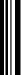 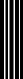 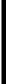 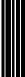 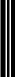 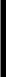 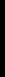 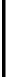 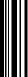 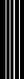 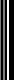 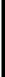 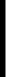 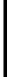 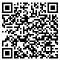 El presente documento ha sido descargado el 14/09/2023 - 08:24:00El presente documento ha sido descargado el 14/09/2023 - 08:24:00El presente documento ha sido descargado el 14/09/2023 - 08:24:00El presente documento ha sido descargado el 14/09/2023 - 08:24:00El presente documento ha sido descargado el 14/09/2023 - 08:24:00El presente documento ha sido descargado el 14/09/2023 - 08:24:00El presente documento ha sido descargado el 14/09/2023 - 08:24:00El presente documento ha sido descargado el 14/09/2023 - 08:24:00El presente documento ha sido descargado el 14/09/2023 - 08:24:00El presente documento ha sido descargado el 14/09/2023 - 08:24:00El presente documento ha sido descargado el 14/09/2023 - 08:24:00El presente documento ha sido descargado el 14/09/2023 - 08:24:00El presente documento ha sido descargado el 14/09/2023 - 08:24:00El presente documento ha sido descargado el 14/09/2023 - 08:24:00El presente documento ha sido descargado el 14/09/2023 - 08:24:00El presente documento ha sido descargado el 14/09/2023 - 08:24:00El presente documento ha sido descargado el 14/09/2023 - 08:24:00